MAPPING THE ART AND LANDSCAPE OF LITERARY RESEARCHBY MS. NOBLE A PALIATH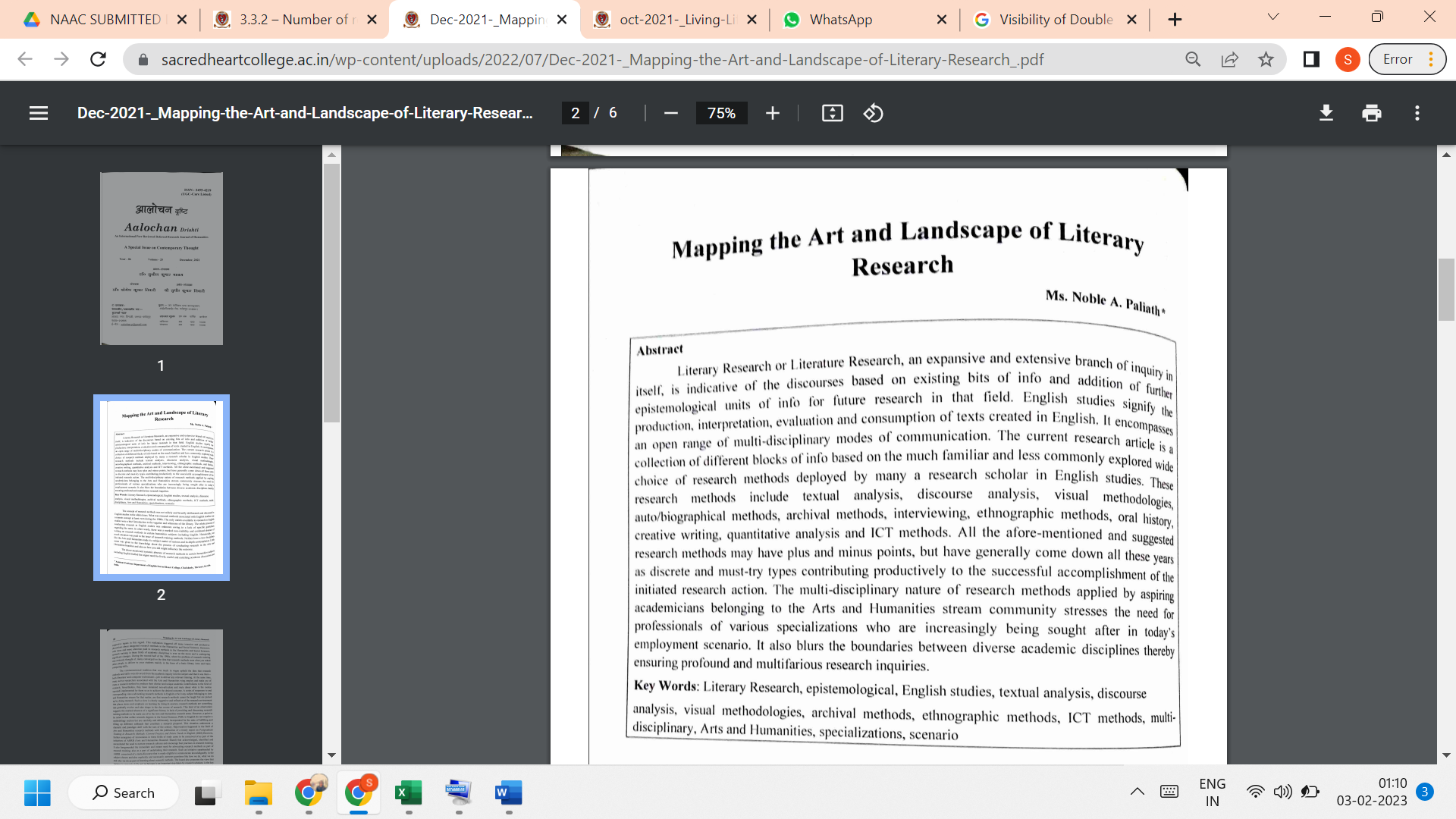 LINK TO THE ARTICLE:PRINT JOURNAL